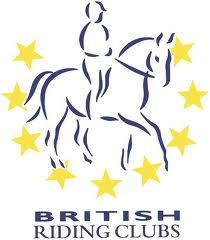 DRESSAGE TO MUSIC QUALIFIERS 22nd JULY 2018STRATHMORE & DISTRICT RIDING CLUBNAME:……………………………………………………HORSE: ……………………………………………………………….Return to Liz Murray, Westmill of Colliston, By Arbroath DD11 3RT with appropriate payment by  18th June 2018ClassTestNo. FeeTotalJunior Prelim DTMBD Prelim Freestyle to Music (2016)QNQ£25£15Junior Novice DTMBD Novice Freestyle to Music (2016)QNQ£25£15Senior Novice 0 points DTMBD Novice Freestyle to Music (2016)QNQ£25£15Senior Novice Points DTMBD Novice Freestyle to Music (2016)QNQ£25£15Junior or SeniorElementary DTMBD Elementary Freestyle to Music (2016)QNQ£25£15Junior or SeniorPick a Test DTM Med/ Ad MedBD Medium Freestyle to Music (2016) orBD Advanced Medium Freestyle to Music  (2016)QNQ£25£15Novice Pairs (Jnr, snr or mixed)BRC Novice Pairs Dressage to Music (2018)Q NQ£50£30Pairs DTM (Jnr, snr or mixed)BRC Pairs Dressage to Music (2018)(using Ad Med eligibility with Elementary test level)Q NQ£50£30